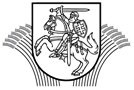 LIETUVOS RESPUBLIKOS ŽEMĖS ŪKIO MINISTERIJA________________________________________________________________________________________________DĖL ĮSAKYMO PROJEKTO DERINIMOTeikiame derinti Lietuvos Respublikos žemės ūkio ministro įsakymo „Dėl Paramos žemės ūkio veiklos subjektams, patyrusiems nuostolių žuvus žemės ūkio augalams dėl gausių kritulių 2017 metais, teikimo taisyklių patvirtinimo“ projektą (toliau – projektas).Projektas parengtas siekiant pasirengti valstybės pagalbos teikimui žemdirbiams, kurių 2017 m. žemės ūkio augalų derlius žuvo dėl gausiai iškritusių kritulių. Projektas bus notifikuojamas Europos Komisijai.Prašome Jūsų per 7 darbo dienas nuo projekto paskelbimo Lietuvos Respublikos Seimo teisės aktų informacinėje sistemoje pateikti pastabas ir pasiūlymus arba projektui pritarti. Projektą parengė Lietuvos Respublikos žemės ūkio ministerijos Augalininkystės ir agrarinės aplinkosaugos skyriaus (vedėjas J. Lisauskas, tel. 239 1370) vyriausiasis specialistas Linas Vingras, tel. 239 1129.PRIDEDAMA. Projektas, 16 lapų.Viceministrė 									          Ausma MiškinienėLinas Vingras, tel. 239 1129, el. p. linas.vingras@zum.ltBiudžetinė įstaigaGedimino pr. 1901103  VilniusTel.    (8 5)  239 1001 Faks.  (8 5)  239 1212  El. paštas zum@zum.lthttp://www.zum.ltDuomenys kaupiami ir saugomiJuridinių asmenų registreKodas 188675190Atsiskaitomoji sąskaita LT674010042400070079Luminor Bank AB 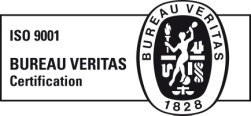 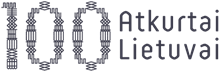 Lietuvos Respublikos konkurencijos tarybaiValstybės įmonei Žemės ūkio informacijos ir kaimo verslo centruiNacionalinei mokėjimo agentūrai prie Žemės ūkio ministerijosLietuvos savivaldybių asociacijai2018-07-12Nr.2D-2365(11.6)Lietuvos Respublikos konkurencijos tarybaiValstybės įmonei Žemės ūkio informacijos ir kaimo verslo centruiNacionalinei mokėjimo agentūrai prie Žemės ūkio ministerijosLietuvos savivaldybių asociacijaiĮNr.Lietuvos Respublikos konkurencijos tarybaiValstybės įmonei Žemės ūkio informacijos ir kaimo verslo centruiNacionalinei mokėjimo agentūrai prie Žemės ūkio ministerijosLietuvos savivaldybių asociacijai